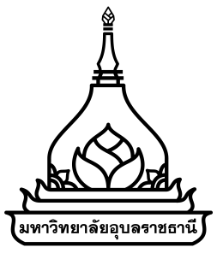 แบบประวัติและผลงานประกอบการพิจารณาเลือกสรรให้ได้รับรางวัลรัตโนบล มหาวิทยาลัยอุบลราชธานี
ประเภทนิติบุคคลหรือองค์กร ประจำปี พ.ศ. ๒๕๖๖……………………………………….๑. หน่วยงานที่เสนอชื่อ……………………………………………………………………………………………………......……………..๒. ข้อมูลนิติบุคคลหรือองค์กรที่ได้รับการเสนอชื่อ๒.๑ ชื่อนิติบุคคลหรือองค์กร.........................................................................................................................วัน/เดือน/ปี ที่ก่อตั้ง ............................................................................................................................ที่อยู่ปัจจุบันเลขที่ ..................หมู่ที่........ชื่อหมู่บ้าน/อาคาร.................................................................ถนน..........................................ตำบล..............................................อำเภอ...........................................จังหวัด.................................................. รหัสไปรษณีย์............................โทรศัพท์..................................โทรสาร...............................อีเมล์...........................................................๒.๒ วัตถุประสงค์ของนิติบุคคลหรือองค์กร ……………………………………………………………………………………………………………....................……………............……………………………………………………………………………………………………………....................……………............……………………………………………………………………………………………………………....................……………............๒.๓ ชื่อผู้แทนของนิติบุคคลหรือองค์กร…………………………………………………………………………………………..........…………………....................……………..๒.๔ รางวัลที่ได้รับ (ระบุถ้ามี)พ.ศ. ๒๕..... ชื่อรางวัล ..........................................................................................................................พ.ศ. ๒๕..... ชื่อรางวัล ..........................................................................................................................๓. ผลงานที่เสนอ คำชี้แจง ให้ส่งผลงานทั้งแบบเอกสารและข้อมูลอิเล็กทรอนิกส์ในด้านต่าง ๆ โดยแสดงความสม่ำเสมอหรือต่อเนื่อง ดังนี้๑) ผลงานทางวิชาชีพที่มีคุณภาพอันเป็นที่ยอมรับของชุมชน สังคม ประเทศชาติ อย่างต่อเนื่องสม่ำเสมอ หรือ๒) คุณงามความดีที่ได้รับการยกย่องในระดับชาติหรือนานาชาติ หรือ๓) อุทิศตนเป็นประโยชน์ต่อสังคมหรือมหาวิทยาลัยอย่างต่อเนื่องสม่ำเสมอ๔) เป็นผู้ที่มีความประพฤติและปฏิบัติตนแบบอย่างที่ดีแก่บุคคลทั่วไปวิธีการเขียน๑) เขียนเชิงบรรยายสรุปให้เห็นผลงานการประสบความสำเร็จหรือเกียรติคุณดีเด่นจนเป็นที่ยอมรับหรือการอุทิศตน๒) ให้อ้างอิงตามแบบบรรณานุกรม หรือผลงานกิจกรรม หรือโครงการอ้างอิง (ระบุรายละเอียด)๓) ข้อมูลอื่น ๆ ประกอบการพิจารณา เช่น วีดิทัศน์ PowerPoint ภาพถ่าย หรืออื่น ๆ.....................................................................................................................................................................................................................................................................................................................................................๔. บุคคลที่สามารถขอข้อมูลเพิ่มเติมได้ ๔.๑ ชื่อ-สกุล................................................................................................................................................. ๔.๒ ที่อยู่/สถานที่ทำงาน..............................................................................................................................…………………………………………………………………………………………………………………….....................................…..๔.๓ โทรศัพท์บ้าน................................................... โทรศัพท์มือถือ............................................................๔.๔ อีเมล.....................................................................................................................................................คณะ/วิทยาลัย...............................................ได้พิจารณาในการประชุมคณะกรรมการประจำคณะ/วิทยาลัย 
ครั้งที่ ......../.......... เมื่อวันที่..........................................................แล้ว เห็นว่านิติบุคคลหรือองค์กร ................. มีคุณสมบัติครบถ้วน และมีผลงานเป็นที่ประจักษ์ตามหลักเกณฑ์ที่กำหนดขอรับรองความถูกต้องของข้อมูล...................................................................(......................................................................)ตำแหน่ง คณบดี……………….......................................วันที่..............................................................หมายเหตุ ๑. รายการเอกสารที่หน่วยงานต้องนำส่ง งานมาตรฐานและพัฒนาหลักสูตร กองบริการการศึกษา 
ภายในระยะเวลาที่มหาวิทยาลัยกำหนด จำนวน ๑ ชุด และส่งไฟล์อิเล็กทรอนิกส์ (.docx และ .pdf) 
ทางอีเมล CSD@ubu.ac.th ได้แก่๑) แบบประวัติและผลงานบุคคลฯ และไฟล์ภาพถ่าย๒) หลักฐานผลงานเพื่อเสนอพิจารณา๓) ร่างคำประกาศเกียรติคุณ (ความยาว (ไม่รวมหัวกระดาษ) ไม่เกิน ๑.๕ หน้ากระดาษขนาดเอ ๔ 
ขนาดตัวอักษร ๑๖ pt แบบอักษร TH SarabunPSK)๔) เอกสารนำเสนอข้อมูล เช่น ไฟล์นำเสนอ (PowerPoint) วีดิทัศน์ ภายถ่าย หรืออื่น ๆ  ๕) สำเนามติที่ประชุมคณะกรรมการประจำคณะ๒. ให้หน่วยงานส่งรายชื่อผู้นำเสนอต่อที่ประชุมคณะกรรมการสรรหาผู้สมควรได้รับปริญญากิตติมศักดิ์และรางวัลรัตโนบล(ร่าง) คำประกาศเกียรติคุณนิติบุคคล/องค์กร …………………………………………………..เพื่อรับรางวัลรัตโนบล
..................................................	คำกล่าวประกาศเกียรติคุณ เป็นการสรุปประวัติชีวิต ประวัติการศึกษา และการทำงานที่สำคัญโดยสังเขป เช่น เริ่มทำงานที่ไหน ตำแหน่ง บอกผลงานที่ทำที่เด่น/สำคัญในชีวิต (fact)	สรุปผลงานที่โดดเด่น ทั้งเชิงปริมาณและคุณภาพ รางวัลสำคัญที่ได้รับ และผลงานที่เป็นประโยชน์ต่อมหาวิทยาลัยอุบลราชธานี 
ทั้งเชิงปริมาณและคุณภาพ  สรุปผลงานเพื่อมอบรางวัลรัตโนบล ต้องศึกษาและอธิบายผลงานให้มีเหตุผล 
มีน้ำหนัก มีคุณค่า แล้วรวบรวม เรียบเรียงจนตกผลึก นำไปสู่การมอบรางวัลเพื่อการยกย่องเชิดชูเกียรติคุณ โดยเชื่อมโยงกับสิ่งที่กล่าว/ได้ทำมา ให้เห็นเชิงประจักษ์ ทั้งนี้ คำกล่าวประกาศเกียรติคุณควรบรรยายสรุปให้ชัดเจนว่าสมควรได้รับรางวัลรัตโนบลนี้
ตามหลักเกณฑ์อย่างไร (ความยาว (ไม่รวมหัวกระดาษ) ไม่เกิน ๑.๕ หน้ากระดาษขนาดเอ ๔ ขนาดตัวอักษร 
๑๖ pt แบบอักษร TH SarabunPSK)แบบตรวจสอบเอกสารประวัติและผลงานของบุคคลเลือกสรรให้ได้รับรางวัลรัตโนบล มหาวิทยาลัยอุบลราชธานีประเภทนิติบุคคลหรือองค์กร ประจำปี พ.ศ. ๒๕๖๖ชื่อนิติบุคคล/องค์กร ................................................................................................................ 
ผู้รับรองเอกสาร 
(......................................................................)ตำแหน่ง คณบดี……………….......................................วันที่..............................................................เลขานุการคณะกรรมการสรรหาฯ รับเรื่องและเอกสารแล้ว  (    ) ครบถ้วน  (    ) ไม่ครบถ้วน ..........................................................................................................................................................................................................................................................................................................................................................................................................................................................................................................................................	ลงชื่อ.........................................................เลขานุการคณะกรรมการสรรหาฯ	(.........................................................)	วันที่....................................................รายการละเอียดข้อมูล เอกสาร หลักฐานมี ไม่มี๑. คุณสมบัติ๑. คุณสมบัติ๑. คุณสมบัติ๑) มีผลงานทางวิชาชีพที่มีคุณภาพอันเป็นที่ยอมรับของชุมชน สังคม ประเทศชาติ อย่างต่อเนื่องสม่ำเสมอ หรือ๒) มีคุณงามความดีที่ได้รับการยกย่องในระดับชาติหรือนานาชาติ หรือ๓) อุทิศตนเป็นประโยชน์ต่อสังคมหรือมหาวิทยาลัยอย่างต่อเนื่องสม่ำเสมอ๔) เป็นผู้ที่มีความประพฤติและปฏิบัติตนแบบอย่างที่ดีแก่บุคคลทั่วไป๕) ไม่เป็นข้าราชการประจำ พนักงานมหาวิทยาลัย ลูกจ้างทุกประเภทและกรรมการที่มี ส่วนได้เสียในการพิจารณาสรรหาผู้สมควรได้รับรางวัลรัตโนบล๒. ส่งประวัติและผลงาน (ส่งเป็นเอกสารและไฟล์ข้อมูลให้ครบถ้วน)๒. ส่งประวัติและผลงาน (ส่งเป็นเอกสารและไฟล์ข้อมูลให้ครบถ้วน)๒. ส่งประวัติและผลงาน (ส่งเป็นเอกสารและไฟล์ข้อมูลให้ครบถ้วน)๑) แบบประวัติและผลงานของนิติบุคคลหรือองค์กร๒) ภาพถ่าย/ไฟล์ภาพ  ๓) หลักฐานผลงานเพื่อเสนอพิจารณา๔) ร่างประกาศเกียรติคุณ (ความยาวไม่เกิน ๑.๕ หน้ากระดาษขนาดเอ ๔)๕) สำเนามติที่ประชุมคณะกรรมการประจำคณะ ๓. การนำเสนอต่อคณะกรรมการ๓. การนำเสนอต่อคณะกรรมการ๓. การนำเสนอต่อคณะกรรมการ๑) มี PowerPoint/ สื่อ/ สิ่งพิมพ์ในการนำเสนอ๒) ชื่อผู้นำเสนอต่อที่ประชุมคณะกรรมการสรรหาฯ